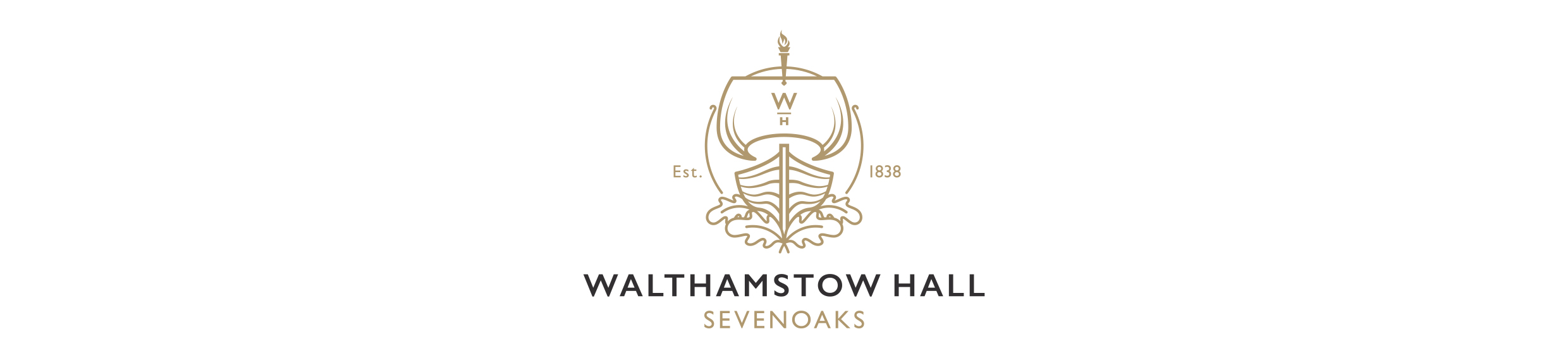 (the School)GOVERNOR INDUCTION AND TRAINING POLICYIntroduction1.	Governors are often sought with a view to the expertise they can contribute to the smooth running of the School.  This may be through professional qualifications, business experience or specialist knowledge with the aim to ensure that the School thrives in an increasingly competitive and scrutinized environment.  Routine reviews of the Governor skill mix are conducted to ensure the School retains the right skills to ensure its continued success.  Professional ability notwithstanding, Governors also need to be briefed on how to use their skills in the context of education in general and the School in particular.General2.	The governing body is supported by 4 functional sub-committees – Finance, Premises, Communications & Curriculum, and Health & Safety – and a planning and co-ordination body comprising the Chairmen of the functional committees.  Governors are allocated to committees by the Chairman of Governors in accordance with their skills and where there is capacity Induction3.	On appointment, the Clerk to the Governors will arrange an Enhanced DBS disclosure and until the process is completed the governor elect cannot take up the position.  4.	In order to support a new Governor, an induction programme is to be prepared.  It is envisaged that a new Governor will complete the induction process within the first six months of appointment.  A suggested programme can be found in Appendix A.   5.	A new Governor is to be briefed as follows:5.1	By the Chairman of Governors on the structure of the governing body, its committee structure, frequency of meetings and Governors’ responsibilities and liabilities5.2	By the Headmistress on the curriculum, teaching and relevant non-teaching staff, academic achievements, Safeguarding and Child Protection, School ethos and aims and given a conducted tour of the School5.3	By the Bursar on the financial position, H&S requirements, the state of any large building projects in hand, the relevant non-teaching staff, the administration of the governing body and what training is available5.4	The Bursar is to register new Governors as Directors of the incorporated body5.5	It would be desirable for the new Governor to be able to spend a half day at each site within his or her first 6 months5.6	New Governors are to be provided with an induction pack on appointment consisting of copies of the following:5.6.1	Association of Governing Bodies of Independent Schools (AGBIS) Guidelines for Governors (2014)5.6.2	Charities Commission ‘The Essential Trustee; What you need to know’ (CC3)(2015) and ‘Conflicts of Interest; A guide for Charity Trustees’ (CC29)(2014)5.6.2	The previous year’s report and accounts5.6.3	The current year’s budget and financial performance to the last report date5.6.4	The minutes of the last governing body meeting5.6.5	The Governing Document being the Articles of Association5.6.6	Life of a Company (Parts 1 & 2) and Incorporation and Names (GP1) from Companies House5.6.7	Miscellaneous documents including:Declaration for Fit and Proper Persons FormGovernor Job DescriptionSchool Development PlanMost recent ISI inspection reportWhole School PoliciesGuidelines for GovernorsCode of Conduct for GovernorsConflict of Interest Policy and Declaration of Interests FormRisk RegisterGovernor meeting datesStaff ListWebsite accessSchool site mapCopy of Governance Insight magazine5.7	The Bursar will arrange access to the School wifi.Training6.	General.    It is desirable that new Governors be briefed on charity accounting, governance, charity law and the public benefit test.7.	Sources.    Relevant training, often free, is available from:7.1	AGBIS for governance in general and developments in charity law7.2	Independent Schools’ Bursars’ Association, for general educational management matters7.3	Schools Information Service, for personnel matters, particularly teaching staff7.4	EduCare on-line training modules7.4.1	All Governors are to undertake the EduCare on-line training Modules for Safer Recruiting and Prevent Training. 8.	Booking.    Courses are to be booked through the Clerk to the Governors: feedback is valuable to assess the relevance of courses and Governors are encouraged to give their opinions to the Clerk, post-course and report back to Governors at the next full board meeting9.	Records.    The Clerk to the Governors will maintain a record of training done by Governors. Details of relevant training undertaken in the course of Governors’ work should also be passed to the Clerk to be added to the record.Finance10.	The Bursar holds a budget to cover the costs of training courses for Governors and associated travel and, where necessary, subsistence.Walthamstow Hall policies are approved, ratified and reviewed regularly by the Governing Body in the light of statutory requirements.Reviewed June 2018Next Review June 2019Signed: …………………………………………………………. Date: ………………………                                             	Mrs J Adams			          Chair of GovernorsAppendixes:A.	Governor Induction ChecklistB.	Safeguarding Induction Procedures at Walthamstow HallIn order that a new Governor has the greatest possible knowledge of the School at the earliest opportunity, an induction programme has been prepared. It is envisaged that a new Governor will complete the induction within the first six months of appointment. The programme is very much a minimum, and it is hoped that Governors will take the opportunity to tailor extensions to take account of their particular skills or areas of interest This may be completed in one or more sessions and a personal programme will be arranged by the Head's PA to include:This may be completed in one or more sessions and a personal programme will be arranged by the Bursar to include:Governors are encouraged to take school meals, if possible during the induction period. 	 	 This second meeting is an opportunity for a new Governor to give some feedback to the Chairman of his / her experience over the induction period, and to confirm their appointment to appropriate Committees of the Board.	 	 At the completion of the induction programme, please return a copy of this form and the signed Induction Checklist to the Clerk to the Governors who will retain the record for compliance.  The signed Child Protection Induction Form should be passed to the Clerk once completed.		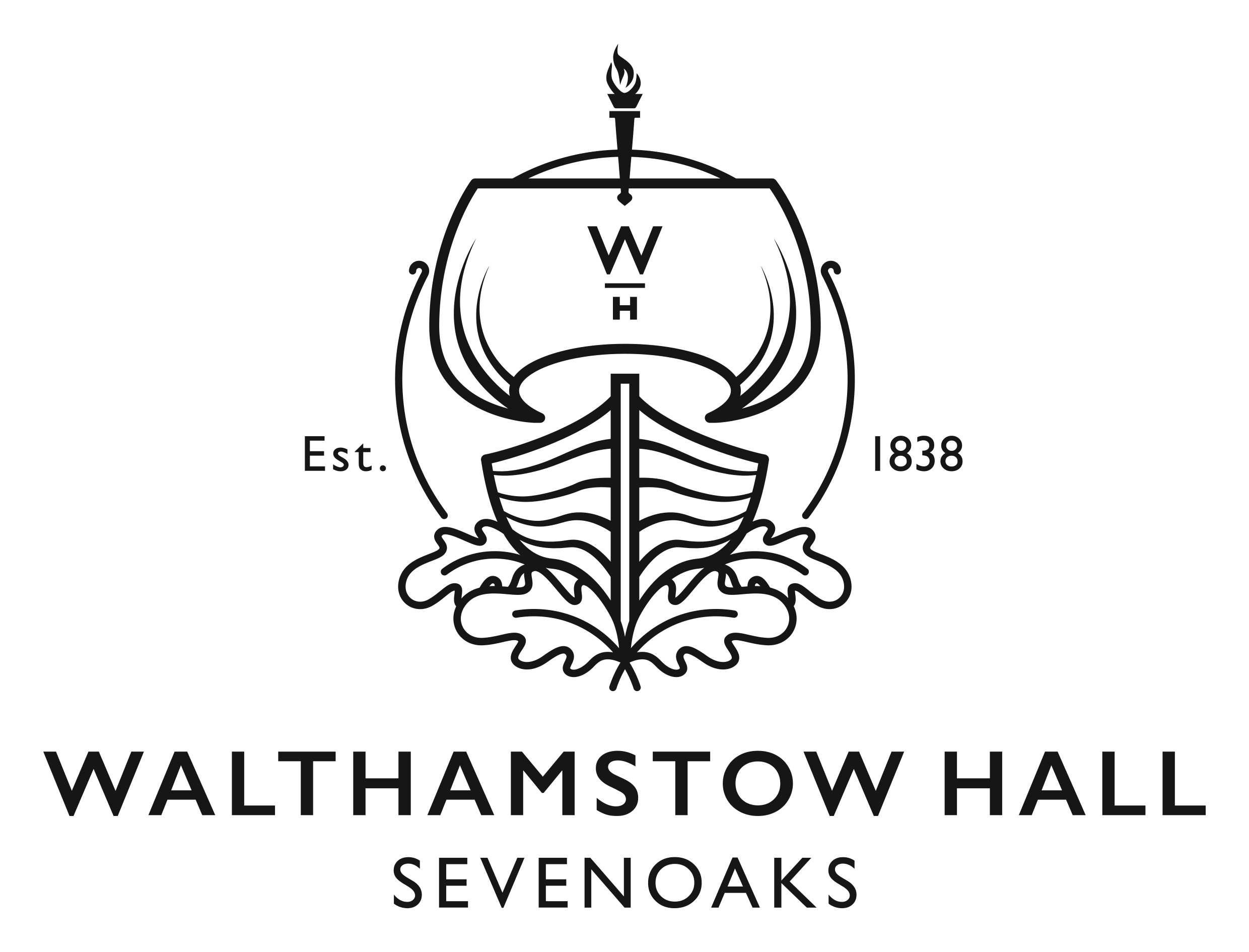 Please sign and return to:  The Headmistress, Miss S FerroCHILD PROTECTION INDUCTION PROCEDURES AT WALTHAMSTOW HALLI (print name) ____________________________________________________ have attended anInduction session on Child Protection Procedures.  As a result, I:Am familiar with the contents of the following documents:Safeguarding (Child Protection) PolicyCode of Conduct for StaffPupils on Confidentiality IssuesE-safety Policy for Staff and StudentsTaking Using & Storing Images of ChildrenWhistleblowing Policy     Am aware of procedures for Child Protection at Walthamstow HallKnow that the Headmistress, Miss S Ferro, is the Designated Safeguarding Lead (DSL) and Prevent/Channel Single Point of Contact (SPOC) and that I can discuss any concerns that I may have with her; alternately I could speak with one of the Deputy DSLs Carl Hughes or Diane Wood.  I understand that I should make a referral directly to children’s social care if there is a risk of immediate serious harm to a child. Know that further guidance is in the Staff Handbook that is available on the School’s intranet and on the website  	Understand the responsibilities of staff in this area, and the issues that may ariseHave received and read a copy of the Department for Education statutory guidance Keeping Children Safe in Education, September 2018.Signed: __________________________________________  Date: _____________ Department: ______________________________________GOVERNOR INDUCTION CHECKLISTDate completedInitialMEETING WITH CHAIRMAN OF GOVERNORSThis meeting will include:	review of the job description for a Governor	initial discussions about committee membership CLERK'S BUSINESS	completion of DBS check documentationcompletion of personal details and necessary formsprovision of the Governor Induction PackSCHOOL INDUCTION (part 1)Induction meeting with Head, to include:Vision and ethos of the schoolImportance of Safeguarding Safeguarding (Child Protection) PolicyKCSIE – Keeping Children Safe in EducationPrevent/ChannelRole of the Designated Safeguarding LeadMeeting with Deputy HeadsHead Junior SchoolHead of MarketingAttendance at lessonsSCHOOL INDUCTION (Part 2)Induction briefing by BursarMeeting with Finance ManagerMeeting with Domestic BursarMeeting with Estates ManagerIn depth tour of the School estateMEETING WITH CHAIRMAN OF GOVERNORS